Publicado en  el 08/09/2016 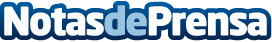 El Petit Princep arriba a les pantalles parlant catalàDatos de contacto:Nota de prensa publicada en: https://www.notasdeprensa.es/el-petit-princep-arriba-a-les-pantalles Categorias: Cataluña http://www.notasdeprensa.es